               St. Anthony’s High School Faisal Town Lahore	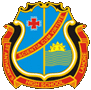 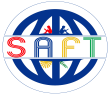 Syllabus B (2021-22)	      Class 2 A/B	English                   Mathematics       Computer       ArtWeek-9Week 10Week 11Week 12                                                          مضمون : واقفیّتِ عامہ                                 اُردو سلیبس          ہفتہ: ۰۹ہفتہ:۱۰ہفتہ:۱۱ہفتہ:۱۲SLO’sTopics ActivitiesWorksheetWeek 9:The students will be able to1.Read the text with correct pronunciation 2.  Write the answer in complete sentence.3.Write he character sketch.4. Identify verbs in sentences.Week 10.1.Read the poem with correct pronunciation and intonation.2.Answer the questions3.Circle the diagraphs in initial and final position4.Identify and use nouns pronouns.Week 11.The students will be able to 1.Read the text with correct pronunciation2. Write the answer in complete sentence.3. differentiate between Vowels and consonants 4. Identify Adjectives in given sentences.5. recognize and write two –syllabic words.5. Write creative writing with the help of word bank.Week no 12.The students will be able to 1.Read the text with correct pronunciation.2.Write the answers in complete sentences.3.Make grammatically correct sentences.4.Make plurals by adding “s” and “es”.The Pigeon and the Ant.Unit no .11.A Cricket (poem)2.Diagraphs3.Rhyming words 4.Nouns5.PronounsUnit no.21.My Home and City.2.Consonants and vowels3.Adjectives4.Verbs.Creative writing (My Home)Unit no.3Let’s plant trees.Sight wordsSingular and plural.1.Model reading  2.Class discussion.3.Video presentation.Model reading.Individual reading.Video (Pronouns) 1. Videos.2.Discussion among the students.3.Brain storming4.Guided sentence making1. Videos.2.Discussion among the students.3.Brain storming4.Guided sentence makingAbout Punctuation Identifying verbs.About Diagraphs, nouns and pronouns. .AboutRecognizing adjectives, syllables and vowels and consonants.AboutSentence makingSingular/plural SLO’sTopics ActivitiesWorksheetWeek 9:The students will be able to1.Multiply 1 & 2-digit numbers by 1-digit number with & without carry.2. Solve real life stories, involving multiplication of 2 & 3 – digit numbers by 1-digit number.Week 10.1.Divide 1 digit and 2 – digit numbers by 1- digit number. 2.Solve real life number stories division of 2- digit numbers by 1-digit number.3.Solve multiplication and division facts.Week 11.1.Differentiate between a straight line and a curve.2.Identify straight lines and curves from the given drawings.3.Use ruler to draw a straight line of given length (exclude fractional length).Week no 12.The students will be able to 1.Compare the mass of different objects.2.Recognize the units of mass, i.e. kilogram, gram.3.Use standard metric units of mass (kilogram and grams) and their abbreviation to measure and record mass of variety of objects.Unit 2:Number Operations:Addition & MultiplicationUnit 2:Number Operations:DivisionUnit 6:GeometryUnit no.4MeasurementLength & MassMental math practiceMultimediaInteractive AssessmentMental MathVideo lessonSolving real life word problems.Interactive assessment.Drawing fish & snack.identifying straight & curved linesvideoComparing masses of objects around usMeasuring and recording mass of variety of objects.Interactive discussion.videoAbout Solving Multiplication questions & real life stories.About Writing missing numbers & identifying ordinal numbers.AboutClassifying the curved & straight lines.AboutRecognizing the units of Mass.		Week :No 09		Week :No 09		Week :No 09		Week :No 09SLO’sTopicActivityWorksheetStudents will be toDefine a computer system.List the four main parts of a computer.Identify the monitor & CPU.Identify keyboard & mouse.“Parts of computer”Monitor, CPUKeyboard, MouseHow to use Keyboard?Class discussion with PPT slides Practical Question & Answers Video will be shownhttps://www.youtube.com/watch?v=rBHiOhCKln8 Worksheet will be given related to “Computer & its parts”.Week :No 10Week :No 10Week :No 10Week :No 10Students will be toExplain what the input devices are & how we operate them.Input Devices Class discussion with PPT slides Practical Question & Answers Video will be shownhttps://www.youtube.com/watch?v=k9_CXK8y78g&list=RDCMUCuj9mDyC62iZe57fJp8Hdvg&index=8 Worksheet will be given related to “Input devices”.Week :No 11Week :No 11Week :No 11Week :No 11Students will be able toExplain what the output devices are & how we operate them.Identify the different types of input and output devices.Output Devices Class discussion with PPT slides Practical Question & Answers Video will be shownhttps://www.youtube.com/watch?v=k9_CXK8y78g&list=RDCMUCuj9mDyC62iZe57fJp8Hdvg&index=8 Worksheet will be given related to “Output devices”.Week :No 12Week :No 12Week :No 12Week :No 12Students will be able to Identify floppy disks, hard disks, CDs and DVDs, and USBs.Storages Devices Floppy disk, Hard disk, CD, DVD, and USB Class discussion with PPT slides Practical Question & Answers Video will be shownWorksheet will be given related to “Storage devices”.SLOsTopicActivityMaterial         Worksheet Students will:Identify the names of primary colors.   Primary colorsStudents will: Draw and color the primary colors on their sketch book using color pencils. Video Presentation will be shown related to the topics.Sketch Book, Pencil, Eraser, Scale, Color pencils.Drawing and coloring worksheet will be given related to primary colors.SLOsTopicActivityMaterial            Worksheet Students will:Identify types of lines with secondary colors through skills.	Types of lines with secondary colorsStudents will: Draw and color types of lines with secondary colors on their sketch book using color pencils. Video Presentation will be shown related to the topics.Sketch Book, Pencil, Eraser, Scale, Color pencils.Drawing and coloring worksheet will be given related to types of lines.SLOsTopicActivityMaterial        Worksheet Students will: Identify, draw and color fruit in basket and on tree freehand.Fruit basket andfruit treeStudents will: Draw and color the fruits in basket and on tree on their sketch book using color pencils. Video Presentation will be shown related to the topics.Sketch Book, Pencil, Eraser, Scale, Color pencils.Drawing and coloring worksheet will be given related to fruit basket. SLOsTopicActivityMaterial             Worksheet Students will:Identify tulip garden with fork painting technique.Fork paintingStudents will: Draw a stems and leaves with brush and tulip flowers will be made with fork on their sketch book using poster colors. Video Presentation will be shown related to the topics.Sketch Book, Pencil, Eraser, Scale, Color pencils, poster colors (red, yellow, blue and light green), three plastic disposable forks, one disposable plate, one paint brush, cloth or tissue paper and water.Drawing and coloring worksheet will be given related to primary and secondary colors.ہفتہ نمبر (نو)ہفتہ نمبر (نو)ہفتہ نمبر (نو)ہفتہ نمبر (نو)ہفتہ نمبر (نو)SLO’s(حا صلات) (عنوان) (سرگرمی) (ورک شیٹ)طلباء میں درج زیل صلاحیات کو اٗجاگر کرنا: ا) پودوں کی کھائے جانے والے حصّوں کے نام بتا سکیں گے۔ ب) پودوں کی اہمیت ؛ تیل، ادویات ،صآبن ، ربڑ ، اور مشروبات کے نام بتا سکیں گے۔ درخت اور پودےدرختوں کے فائدےپو دوں کے کھائے جانے والے حصّے  کی تصاویر اور ویڈیو ، پودوں کے مختلف فوائد کی جانچ پو دوں کے کھائے جانے والے حصّے  ہفتہ نمبر (دس)ہفتہ نمبر (دس)ہفتہ نمبر (دس)ہفتہ نمبر (دس)ہفتہ نمبر (دس)SLO’s(حا صلات) (عنوان) (سرگرمی) (ورک شیٹ)طلباء میں درج زیل صلاحیات کو اٗجاگر کرنا: ا) خشکی اور پا نی میں رہنے والےجانور  وں کے نام اور انٹر نیٹ سے ان کےمسکن کے بارے میں بتا سکیں گے۔جا نور اور ان کی خصو صیا تخشکی اور پا نی میں رہنے والےجانور جا نور اور ان کی خصو صیا ت پر ویڈیوخشکی اور پا نی میں رہنے والےجانور  وں کے نام اور انٹر نیٹ سے ان کےمسکن کا جائزہ۔ جانوروں کے مسکن اور ان کے بچوں کاجا ئزہ۔ ہفتہ نمبر (گیارہ)ہفتہ نمبر (گیارہ)ہفتہ نمبر (گیارہ)ہفتہ نمبر (گیارہ)ہفتہ نمبر (گیارہ)SLO’s(حا صلات) (عنوان) (سرگرمی) (ورک شیٹ)طلباء میں درج زیل صلاحیات کو اٗجاگر کرنا: ا)  طلبا اپنے ارد گرد پا نی اور خشکی کی جگہ کو پرکھ سکیں گے۔ ب) جانوروں کی اقسام اور زمینی جانوروں کے گھروں کے نام بتا سکیں گے۔  خشک جانور اور ان کے بچے جانورکہاں رہتے ہیں؟  جانور اور اُن کی اقسام جانور اور ان کے بچوں کا انٹر نیٹ سے جائزہ۔جانور کہاں رہتے ہیں؟ ہفتہ نمبر (بارہ)ہفتہ نمبر (بارہ)ہفتہ نمبر (بارہ)ہفتہ نمبر (بارہ)ہفتہ نمبر (بارہ)SLO’s(حا صلات) (عنوان) (سرگرمی) (ورک شیٹ)طلباء میں درج زیل صلاحیات کو اٗجاگر کرنا: ا) پودوں کےفوائدجان سکیں گے۔  ب) پودوں کی اہمیت بتا سکیں گے۔ پ) پودوں کے حصّے جو ہم کھاتے ہیں۔ ت) طلبا اپنے ارد گرد پا نی اور خشکی کی جگہ پر رہنے والے جانوروں کو  پرکھ سکیں گے۔ درخت اور پودےدرختوں کے فائدےجانور اور انکے بچےجانور کہاں رہتے ہیں؟خشکی اور پا نی میں رہنے والےجانور خصوصیات ، حصے ، فوائد اور کھائے جانے والے حصّے  پودے:، اقسامجا نور اور ان کی خصو صیا ت جانور اور اُن کی بچےجانوروں کے بچوں کے نام ۔ایسے جانور جو اپنے بچوں کا خیال رکھتے ہیں۔ ورک شیٹسرگرمیعنوانحاصلات تعلیمالفاظ کے متضاد لکھیں۔ ورک شیٹ دی جائے گی۔الفاظ کے متضاد لکھیں گے۔تشدید والے الفاظ کے توڑ کریں گے۔الفاظ متضاد ، تشدید ( ّ)والے الفاظالفاظ متضاد کے بارے میں سیکھیں گے۔تشدید والے الفا ظ کی پہچان کر سکیں گے اورتوڑ بنا سکیں گے۔ ورک شیٹسرگرمیعنوانحاصلات تعلیمبے ترتیب الفاظ کو ترتیب دے کر جملے مرتب کریں۔ ورک شیٹ دی جائےگی۔ متن کو فہم سے پڑھاجائے گا۔سوالات جوابات کروائے جائیں گے۔ مشکل الفاظ کے توڑ کروائے جائیں گے۔بے ترتیب الفاظ کو ترتیب دے کر جملے مرتب کیے جائیں گے۔ بانو کا طوطا: (پڑھائی)مشق سوالات جوابات، توڑ جوڑبے ترتیب الفاظ سے جملے بنانا۔متن کو درست تلفظ کے ساتھ پڑھنے کا قابل ہو جائیں گے۔جملوں میں رمُوزِ اوقاف کا درست استعمال کر سکیں۔بے ترتیب الفاظ کو ترتیب دے کر جملے مرتب کرسکیں۔جوڑ کے توڑ بنا سکیں ۔سولات کے درست جوابات دیےسکیں۔  ورک شیٹسرگرمیعنوانحاصلات تعلیمجملے بنائیں۔ ورک شیٹ دی جائےگی۔ متن کو فہم سے پڑھاجائے گا۔ذخیرہ الفاظ کے ساتھ جملےبنا ئیں گے۔ سمجھ دار بچہ (پڑھائی) ذخیرہ الفاظ کے ساتھ جملےبنا نا، چڑیا اور چوہا(پڑھائی) متن کو درست تلفظ کے ساتھ پڑھنے کا قابل ہو جائیں گے۔جملے بنا سکیں گے۔قومی زبان میں سادہ کہانی سن کرتفہیمی سوالات کے درست جواب دے سکیں گے۔ورک شیٹسرگرمیعنوانحاصلات تعلیمواحد کے جمع لکھیں۔ ورک شیٹ دی جائےگی۔ متن کو فہم سے پڑھاجائے گا۔سوالات جوابات کروائے جائیں گے۔ مختلف تصاویر  کی مدد سے کہانی  کو لکھیں گے۔ واحد جمع تفہیمکہانیواحد کے جمع لکھ سکیں گے۔متن کر پڑھ کے سوالات کے جوابات دے سکیں گے۔تصاویر کی مدد سے کہانی لکھ سکیں گے۔